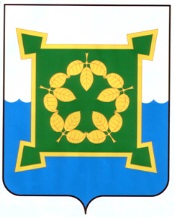 АДМИНИСТРАЦИЯЧЕБАРКУЛЬСКОГО ГОРОДСКОГО ОКРУГАЧелябинской областиРАСПОРЯЖЕНИЕ« 10 »   декабря  2020г.  № 613-рг. ЧебаркульО назначении временной организации для управления многоквартирными домами, в отношении которых собственниками помещений не выбран способ управления	В соответствии с Федеральным законом Российской Федерации № 131-ФЗ «Об общих принципах организации местного самоуправления в Российской Федерации», в целях реализации Постановления Правительства Российской Федерации от 21.12.2018года  № 1616 «Об утверждении правил определения управляющей организации для управления многоквартирным домом, в отношении которого собственниками помещений в многоквартирном доме не выбран способ управления таким домом или выбранный способ управления не реализован, не определена управляющая организация, и о внесении изменений в некоторые акты Правительства Российской Федерации»:Назначить управляющую организацию ООО « НикоСС» в качестве временной управляющей организации для управления многоквартирными домами города Чебаркуля (приложение 2), в отношении которых собственниками помещений не выбран способ управления.Определить перечень работ и услуг по содержанию и ремонту общего имущества в многоквартирном доме (приложение 1), размер платы за содержание жилого имущества помещения (приложение 2).3.  Управлению жилищно-коммунального хозяйства администрации Чебаркульского городского округа (Акиров А.Р.) в установленные сроки:1) направить настоящее распоряжение в главное управление «Государственная жилищная инспекция Челябинской области», а также разместить настоящее распоряжение в государственной информационной системе жилищно-коммунального хозяйства;2)  направить настоящее распоряжение собственникам помещений в многоквартирных домах, в отношении которых принято решение о временном управлении;Отделу информационно-коммуникационных технологий администрации Чебаркульского городского округа  (Епифанов А.А.) опубликовать настоящее распоряжение в порядке, установленном для официального опубликования муниципальных правовых актов.Контроль исполнения настоящего распоряжения возложить на заместителя главы Чебаркульского городского округа  по городскому хозяйству. Исполняющий обязанности главыЧебаркульского городского округа                                               С.А. Виноградова Приложение 1к распоряжению администрацииЧебаркульского городского округаот 10.12.2020г. №613-рПереченьработ и услуг по содержанию и ремонту общего имуществасобственников помещений в многоквартирном домеПриложение 2к распоряжению администрацииЧебаркульского городского округаот 10.12.2020г. №613-р                     Размер платы за содержание жилого помещения№п/пНаименованиеПериодичность1Проведение планово-предупредительных осмотров конструктивов1 раз в год2Текущий ремонт конструктивов, просевшей отмостки, подходов к крыльцам, проходов в цоколях зданий, протечек кровли1 раз в год3Ремонт, регулировка, промывка, испытание, расконсервация внутридомовых инженерных систем теплоснабжения2 раза в год4Техническое обслуживание внутридомовых инженерных систем водоснабжения (ХВС и ГВС) и водоотведения1 раз в год5Ремонт внутридомовых инженерных систем водоснабжения и водоотведения2 раза в год6ремонт внутридомовых инженерных систем водоснабжения и водоотведенияпо мере необходимости7Проведение технических осмотров и устранение и устранение незначительных неисправностей в электротехнических устройствах, замена неисправных участков электрической сети здания1 раз в год8Обслуживание внутридомовых газовых сетей (ВДГО)1 раз в год9Замена разбитых стекол и дверей в помещениях общего пользования, ограждений, порученийпо мере необходимости10Проведение технических осмотров и устранение незначительных неисправностей в системах вентиляции, дымоудаления, пожаротушения, обработка чердачных помещений1 раз в год11Обеспечение санитарного состояния МКД (уборка чердаков и подвалов)1 раз в год12Подметание земельного участка, уборка крыльца, ступеней и площадки перед входом в подъезд, стрижка газонов в летний период 1 раз(а) в 2-ое суток13Уборка мусора с газона, очистка урн5 раз в неделю14Уборка крыльца, ступеней и площадки перед входом в подъезд в зимний период5 раз в неделю15Ликвидации наледи, сбрасывание снега с крыш, сбивание сосулек, очистка кровли от наледи, сдвижка и подметание снега1 раз в 2-ое суток, при снегопаде –не позднее 3-х часов после начала снегопада16Посыпка территории песком или пескосмесью1 раз в 2-ое суток17Дератизация и дезинсекция 1 раз в год19Аварийное обслуживаниекруглосуточно№п/пАдресгодпостройкиЭтажностьразмер платы за содержание жилого помещения (руб/м.кв.)1г. Чебаркуль, пл. 2029км, д. 71892215,532г. Чебаркуль, пл. 2029км, д. 91935215,533г. Чебаркуль, ул. Учебная, 4193511,774г. Чебаркуль, сан.«Каменный цветок», д.111922214,895г. Чебаркуль, сан. «Еловое», д.51955216,096г. Чебаркуль, сан. «Еловое», д.61955216,097г. Чебаркуль, сан. «Еловое», д.71986316,098г. Чебаркуль, сан. «Еловое», д.81955216,099г. Чебаркуль, сан. «Еловое», д.111961314,4310г. Чебаркуль, сан. «Сосновая горка», д.11960215,5311г. Чебаркуль, сан. «Сосновая горка», д.31984215,5312г. Чебаркуль, панс. «Утёс», д.31952216,0913г. Чебаркуль, панс. «Утёс», д.61974316,0914г. Чебаркуль, панс. «Утёс», д.71974316,0915г. Чебаркуль, ул. Электростальская, д.71978515,9516г. Чебаркуль, ул. Ленина, д.71952315,1917г. Чебаркуль, ул. Ленина, д.361968415,1918г. Чебаркуль, ул. Мира, д. 31960315,1919г. Чебаркуль, ул. Елагина, д.5241988214,2120г. Чебаркуль, ул. Елагина, д.5091986214,21